     ПоложениеОткрытого Чемпионата Северо-Западного Федерального Округа по бодибилдингу и фитнесу (28й Кубок Санкт-Петербурга и ЛО)31 марта – 03 апреля 2016г.       Цели и задачиСоревнования проводятся с целью популяризации и развития бодибилдинга и фитнеса, как наиболее эффективных средств оздоровления населения, повышения мастерства участников, выявления лучших спортсменов для комплектования сборной команды Санкт-Петербурга и Лен.области для участия в Кубке России в г. Мурманске, 21-25 апреля 2016г.Сроки, место и порядок проведенияСоревнования проводятся 31 марта - 03 апреля 2016 года в Петербургском спортивно-концертном комплексе (ПСКК) по адресу: пр.Юрия Гагарина, 8 (метро «Парк Победы»).                           31.03.2016                  1100 – 1930       (Арена ПСКК)  Мандатная комиссия (взвешивание, измерение роста и оплата взносов – см.ниже Расписание).                01.04.2016                  1100 – 1900        (Арена ПСКК)	1000   Совещание судей. Формирование судейских бригад.	1100   Фитнес - девочки (до 9, до 13 лет), юноши (до 13 лет), девушки (до 18 лет),                        юниорки (абс.кат)                     Бодибилдинг – юноши (абс.категория).Перерыв 1330 - 14001400    Бодибилдинг – юниоры (75, +75 и абс. первенство);           ветераны (40-49 лет: 90, +90кг; старше 50 лет – абс.кат; старше 60 лет – абс.кат.           и абс.первенство среди всех категорий ветеранов).                02.04.2016                   1100 – 1900       (Арена ПСКК)	1000     Совещание судей. Формирование судейских бригад.	1100    Фитнес – женщины, мужчины (все в абс.кат.).                       Бодифитнес – женщины (163см, +163см и абс.первенство)		Классический бодибилдинг – женщины (абс.кат.).Перерыв 1330 - 14001400 Торжественное открытие1430    Классический бодибилдинг – мужчины (175см, 180см, +180см и абс.первенство)                      Бодибилдинг - мужчины (70, 75, 80, 85, 90, 95, 100, +100кг и абс.первенство)	               03.04.2016                    1100 – 1800        (Арена ПСКК)	1000    Конференция ФББФ СПб. Формирование судейских бригад.	1100   Пляжный бодибилдинг (174см, 178см, +178см и абс.перв.)Перерыв 1330 - 1400          1400   Фитнес-бикини – юниорки (абс.кат), женщины (160см, 163см, 166см, 169см, 172см,                         +172см и абс.перв.)- 2 -   3.     Руководство соревнованиямиОбщее руководство подготовкой к соревнованиям осуществляет оргкомитет при поддержке Федерации бодибилдинга, Бодифитнеса и ФИТНЕСА Санкт-Петербурга (ФББФ СПб). Непосредственное  руководство соревнованиями возлагается  на  судейскую  коллегию ФББФ СПб. Главный судья 	      	      -  Президент ФБФР, ФББФ СПб, судья м/к  Дубинин В.И.Главный секретарь	      -  судья республиканской категории Михайлова Н.В.Судья-комментатор 	      -  судья международной категории   Назаренко А.Ю.Пред.судейской коллегии  -  судья  республиканской   категории  Тенишев В.Ш.Зам.гл.секретаря		      -  судья республиканской категории   САФРОНОВ В.А.4.    Участники соревнованийК соревнованиям допускаются спортсмены восьми возрастных групп: девочки до 9 лет, девочки и мальчики до 13 лет, девушки до 16 лет, юноши до 18 лет, юниоры и юниорки до 23 лет, взрослые – старше 23 лет,  ветераны –  старше 40 лет, старше 50 лет и старше 60 лет. Возраст определяется не по дате рождения, а по году рождения.В бодибилдинге Юноши соревнуются в абсолютной категории; юниоры соревнуются в категориях 75, +75 кг и в абсолютном первенстве; ВЕТЕРАНЫ соревнуются в возрастных категориях 40-49 лет: 90кг, +90кг; старше 50 лет и старше 60 лет в абсолютных категориях и в абсолютном первенстве среди этих возрастных категорий; Мужчины - 70, 75, 80, 85, 90, 95, 100, +100 кг и в абсолютном первенстве.В классическом бодибилдинге ЖЕНЩИНЫ соревнуются в абсолютной категории, МУЖЧИНЫ соревнуются в категориях 175см, 180см, +180см и в абсолютном первенстве.В фитнесе ДЕВОЧКИ до 9,  до 13 лет и до 16 лет, ЮНОШИ до 13 лет, юниорки, женщины и мужчины соревнуются в абсолютных категориях.В бодифитнесе женщины соревнуются в категориях: 163см, +163см и в абсолютном перв. В фитнес-бикини ЮНИОРКИ соревнуются в абсолютной категории, женщины соревнуются в категориях: 160см, 163см, 166см, 169см, 172см, +172см и в абсолютном первенстве.В пляжном бодибилдинге МУЖЧИНЫ соревнуются в категориях: 174см, 178см, +178см и в абсолютном первенстве.Спортсмены соревнуются в 38 категориях и в 7 абсолютных первенствах.  юноши,  юниоры и юниорки могут выступать в старших возрастных группах, если они заняли   I-III  места в своей возрастной группе.Спортсменам МУЖЧИНАМ и ЮНИОРАМ, занявшим в течение предыдущего соревновательного года призовые места на Кубке и/или чемпионате Санкт-Петербурга, при взвешивании на данных соревнованиях дается провес:  1 место-3 кг, 2 место-2 кг, 3 место-1 кг, а МУЖЧИНАМ в классическом бодибилдинге и ЮНОШАМ соответственно: 1,5 кг, 1,0 кг и 0,5 кг. Спортсменам-призерам юношеских и юниорских категорий, перешедшим в другую возрастную категорию, дается 50% от нормы провеса, при точной фиксации веса на взвешивании, при существующей разнице в весовых категориях мужчин и юношей/юниоров.5.    Заявки на участиеПредварительные заявки на участие в соревновании присылаются на электронную почту dubinin@fbfr.ru до 20 марта 2016 года. Окончательную заявку (образец ниже), заверенную врачом, организации предоставляют на мандатной комиссии 31 марта (на фирменном бланке организации, с печатью и подписью руководителя организации или лица, его замещающего, с указанием Ф.И.О, должности и контактного телефона официальных представителей организации, уполномоченных представлять команду на данном соревновании):– 3 –Решение о допуске для участия в соревновании принимает мандатная комиссия.Участники соревнований должны иметь паспорт, качественную фонограмму выступления, записанную первым треком, и медицинскую справку для выступающих в личном зачете. Обладатели спортивных званий по бодибилдингу, должны предъявить на взвешивании подтверждающие документы. Судьи обязаны представить документ о судейской квалификации.К участию в соревнованиях допускаются команды, члены атлетических клубов и спортсмены, занимающиеся самостоятельно, при обязательном членстве в ФББФ СПб. Стать членом ФББФ СПб (старше 16 лет) можно на взвешивании, имея при себе фото 3х4, заплатив 300 руб., и получив членский билет со значком. Продление членства – 200 руб. Иногородние спортсмены должны быть действующими членами ФБФР (можно будет оформить на мандатной комиссии). Каждый участник соревнований (старше 16 лет) на взвешивании делает стартовый взнос 1000 руб. 6. Порядок определения победителей и награждениеПобедители в соревнованиях определяются, согласно правилам, по наименьшей итоговой сумме мест, набранной в I и II раундах. При равной итоговой сумме мест преимущество получает спортсмен, имеющий лучшие оценки в раунде «Тело» (I раунд).Команда-победительница определяется по наибольшей сумме очков, полученных пятью лучшими спортсменами каждой команды  (1 место - 16 очков,  2 место - 12 очков,  3 место - 9 очков, 4 место - 7 очков, 5 место - 6 очков, .... 10 место - 1 очко). Очки, данные команде девушками и юношами оцениваются 50%, а юниорами, юниорками, ветеранами, участниками категорий «фитнес-бикини» и «пляжный бодибилдинг» - 75% от их набранной суммы очков. Чемпионы в абсолютных первенствах получают дополнительно к своей сумме очков в командный зачет по 2 очка. Команды, занявшие 1, 2 и 3 места, награждаются кубками и грамотами. Участники, занявшие 1, 2, 3 места награждаются дипломами, медалями и кубками. Чемпионам во взрослых категориях и абсолютному чемпиону среди юниоров в бодибилдинге вручаются денежные призы от спонсоров соревнований. Спортсмену, добившемуся за прошедший сезон наибольшего прогресса, вручается приз президента ФБФР «Приз Прогресса».  Настоящее  положение  является  вызовом   на   соревнования                         Оргкомитет Каждому участнику будет выдан браслет, который  является пропуском на место проведения соревнования.Внимание!!!Сборная команда Санкт-Петербурга формируется по результатам кубка/чемпионата Санкт-Петербурга из победителей своих категорий.Дополнительное участие в кубке/чемпионате России разрешается (за свой счет) ТОЛЬКО призерам своих категорий кубка/чемпионата СПб. Никакие другие заявки НЕ ПРИНИМАЮТСЯ!!!Предварительные заявки на участие в кубках/чемпионатах России, Европы и мира отправлять главному тренеру сборных команд СПб Янгиеву Арсену -yangiev.arsen@gmail.com.Программа регистрации участников. 31.03.2016. Арена ПСКК        «Утверждаю»Президент Федерациибодибилдинга, бодифитнеса и фитнеса Санкт-Петербурга_____________ Дубинин В.И.«____»_____________ 2016г.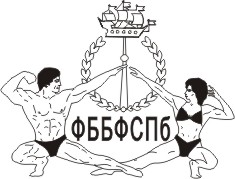 п/пФ.И.О(полностью)Дата рождения(полностью)Разряд, званиеНоминация/Категория(вес, рост)(полностью)Мед.допуск1.2.с 11-00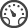 до 12-001. Фитнес             - девочки, юноши, девушки                          (без просмотра)2. Бодибилдинг   - юноши,                                                           (без просмотра)3. Фитнес             - юниорки                                                        (без просмотра)4. Бодибилдинг   - юниоры,       75кг                                          (без просмотра)5. Бодибилдинг   - юниоры,       +75кг                                            (без просмотра)с 12-00до 12-306. Бодибилдинг - мужч.-мастера 40-49л 90кг                            (без просмотра)7. Бодибилдинг - мужч.-мастера 40-49л +90кг                          (без просмотра)8. Бодибилдинг - мужч.-мастера ст.50л                                     (без просмотра)9. Бодибилдинг - мужч.-мастера ст.60л                                     (без просмотра)с 12-30до 13-0010. Классический бодибилдинг  - женщины                                   (без просмотра)     11. Фитнес            - женщины                                                       (без просмотра)12. Фитнес            - мужчины                                                        (без просмотра)13. Бодифитнес   - женщины, 163см                                                 (без просмотра) 14. Бодифитнес   - женщины, +163см                                               (без просмотра)с 13-30до 15-0015. Бодибилдинг  - мужчины, 70кг16. Бодибилдинг  - мужчины, 75кг17. Бодибилдинг - мужчины, 80кг18. Бодибилдинг - мужчины, 85кг19. Бодибилдинг - мужчины, 90кг 20. Бодибилдинг - мужчины, 95кг21. Бодибилдинг - мужчины, 100кг 22. Бодибилдинг - мужчины,  +100кгс 15-00до 16-0023. Кл.б/б 175см    - мужч.24. Кл.б/б 180см    - мужч.25. Кл.б/б +180см  - мужч. с 16-00до 17-3026. Фитнес-бикини   - юниорки27. Фитнес-бикини   - женщ., 160см28. Фитнес-бикини   - женщ., 163см29. Фитнес-бикини - женщ., 166см30. Фитнес-бикини - женщ., 169см31. Фитнес-бикини - женщ., 172см32. Фитнес-бикини - женщ., +172смс 17-30до 19-3033. Пляжный ББ - мужчины 174см 34. Пляжный ББ - мужчины 178см 35. Пляжный ББ - мужчины 178смПрограммаОткрытого чемпионата Северо-западного ФО (Открытый Кубок и первенство Санкт-Петербурга и ЛО)по бодибилдингу и фитнесуПрограммаОткрытого чемпионата Северо-западного ФО (Открытый Кубок и первенство Санкт-Петербурга и ЛО)по бодибилдингу и фитнесуПрограммаОткрытого чемпионата Северо-западного ФО (Открытый Кубок и первенство Санкт-Петербурга и ЛО)по бодибилдингу и фитнесуПрограммаОткрытого чемпионата Северо-западного ФО (Открытый Кубок и первенство Санкт-Петербурга и ЛО)по бодибилдингу и фитнесуПрограммаОткрытого чемпионата Северо-западного ФО (Открытый Кубок и первенство Санкт-Петербурга и ЛО)по бодибилдингу и фитнесуПрограммаОткрытого чемпионата Северо-западного ФО (Открытый Кубок и первенство Санкт-Петербурга и ЛО)по бодибилдингу и фитнесу                               31 марта – 03 апреля 2016, Санкт-Петербург, ПСКК                               31 марта – 03 апреля 2016, Санкт-Петербург, ПСКК                               31 марта – 03 апреля 2016, Санкт-Петербург, ПСКК                               31 марта – 03 апреля 2016, Санкт-Петербург, ПСКК                               31 марта – 03 апреля 2016, Санкт-Петербург, ПСКК31.031100  --- 190031.031100  --- 190031.031100  --- 1900Мандатная комиссия (взвешивание, измерение роста и оплата взносов – по расписанию) Мандатная комиссия (взвешивание, измерение роста и оплата взносов – по расписанию) Мандатная комиссия (взвешивание, измерение роста и оплата взносов – по расписанию) 01.0401.041000Судейский семинар. Формирование судейских бригадСудейский семинар. Формирование судейских бригадСудейский семинар. Формирование судейских бригадС   1100     до    1900Фитнес            - юноши, абс.кат. (I раунд)Фитнес            - девочки, до 9 лет (I раунд)Фитнес            - девочки, до 13 лет (I раунд)Фитнес            - девушки (I раунд)Фитнес            - юноши, абс.кат. (II раунд)Фитнес            - девочки, до 9 лет (II раунд)Фитнес            - девочки, до 13 лет (II раунд)Фитнес            - девушки (II раунд)Награждение  - фитнес-юноши, абс.кат.Награждение  - фитнес-девочки до 9 лет11. Награждение - фитнес-девочки до 13 лет12. Награждение - фитнес-девушки13. Фитнес           - юн-ки, абс.кат.      (I раунд)14. Бодибилдинг  - юноши,                   абс.кат.15. Фитнес           - юн-ки, абс.кат.      (II раунд) 16. Награждение  - б/б юноши,             абс.кат.17. Награждение  - фитнес-юр-ки,  абс. кат. Перерыв 1330 -140018. Бодибилдинг  - юниоры, 75кг19. Бодибилдинг  - юниоры, +75кг20. Награждение  - б/б юниоры, 75кг21. Награждение  - б/б юниоры,  +75кг22. Бодибилдинг  - ю-ры, абс.перв. + награжд.23. Бодибилдинг  - муж.-мастера, 40-49л 90кг24. Бодибилдинг  - муж.-мастера, 40-49л +90кг25. Бодибилдинг  - муж.-мастера, 50-59лет абс.к26.  Бодибилдинг  - муж.-мастера, стар.60л абс.к27. Награждение   - мужч.-мастера, 40-49л 90кг28. Награждение   - мужч.-мастера, 40-49л +90кг29. Награждение - мужч.-мастера, 50-59л абс.кат.30. Награждение - мужч.-мастера, 60 лет абс.кат.31. Бодибилдинг- мужч.-маст.,абс.перв.+ нагр.Перерыв 1330 -140018. Бодибилдинг  - юниоры, 75кг19. Бодибилдинг  - юниоры, +75кг20. Награждение  - б/б юниоры, 75кг21. Награждение  - б/б юниоры,  +75кг22. Бодибилдинг  - ю-ры, абс.перв. + награжд.23. Бодибилдинг  - муж.-мастера, 40-49л 90кг24. Бодибилдинг  - муж.-мастера, 40-49л +90кг25. Бодибилдинг  - муж.-мастера, 50-59лет абс.к26.  Бодибилдинг  - муж.-мастера, стар.60л абс.к27. Награждение   - мужч.-мастера, 40-49л 90кг28. Награждение   - мужч.-мастера, 40-49л +90кг29. Награждение - мужч.-мастера, 50-59л абс.кат.30. Награждение - мужч.-мастера, 60 лет абс.кат.31. Бодибилдинг- мужч.-маст.,абс.перв.+ нагр.02.0402.041000Судейский семинар. Формирование судейских бригадСудейский семинар. Формирование судейских бригадСудейский семинар. Формирование судейских бригад02.0402.04С   1100     до    19001. Фитнес                - женщины,  абс.кат. (I раунд)2. Бодифитнес       - женщины,                        163см 3. Бодифитнес       - женщины,                  +163см4. Фитнес                - женщины, абс.кат. (II раунд)5. Награждение     -  бодифитнес  - жен.,         163см6. Награждение     -  бодифитнес  - жен.,       +163см7. Бодифитнес      - жен., абс. перв.     + награжд.8. Награждение     - фитнес-женщины,     абс.кат9. Фитнес               - мужчины, абс.кат.    (I раунд)10. Классич.б/б     - женщины,                       абс.кат. 11. Фитнес            - мужчины, абс. кат.     (II раунд)12. Награждение  -  клас.б/б женщины,      абс.кат.13. Награждение  - фитнес-мужчины,       абс. кат.Перерыв 1330 -140Торжественное открытие14. Классич.б/б.    - мужчины, 175см         (I раунд)15. Классич.б/б.    - мужчины, 180см         (I раунд)16. Классич.б/б.    - мужчины , +180см     (I раунд)17. Классич.б/б.    - мужчины, 175см        (II раунд)18. Классич.б/б.    - мужчины, 180см        (II раунд)  19. Классич.б/б.    - мужчины ,+180см      (II раунд)20. Награждение  - классич. б/б-муж.,           175см21. Награждение  - классич. б/б-муж.,           180см22. Награждение  - классич. б/б-муж.,        + 180см23. Классич.б/б.    - муж.,     абс. перв.    + награжд24.Бодибилдинг    - мужчины,     70кг (I раунд)25.Бодибилдинг    - мужчины,     75кг (I раунд)26.Бодибилдинг    - мужчины,     80кг (I раунд)27. Бодибилдинг   - мужчины,     85кг (I раунд)28. Бодибилдинг   - мужчины,    70кг (II раунд)29.  Бодибилдинг   - мужчины,    75кг (II раунд)30. Бодибилдинг   - мужчины,    80кг (II раунд)31. Бодибилдинг   - мужчины,    85кг (II раунд)32. Награждение  - б/б  мужчины,              70кг33. Награждение - б/б мужчины,                 75кг34. Награждение  - б/б  мужчины,               80кг35. Награждение - б/б мужчины,                 85кг36. Бодибилдинг - мужчины,    90кг    (I раунд)37. Бодибилдинг - мужчины,    95кг    (I раунд)38. Бодибилдинг - мужчины,    100кг  (I раунд)39. Бодибилдинг - мужчины,   +100кг (I раунд)40. Бодибилдинг - мужчины,    90кг   (II раунд)41. Бодибилдинг - мужчины,    95кг   (II раунд)42. Бодибилдинг - мужчины,    100кг (II раунд)43. Бодибилдинг - мужчины,  +100кг (II раунд)44. Награждение - б/б мужчины,                 90кг45. Награждение - б/б мужчины,                 95кг46. Награждение - б/б мужчины,               100кг47. Награждение  - б/б мужчины,            +100кг48. Бодибилдинг  - муж.,  абс. перв.+ награжд.24.Бодибилдинг    - мужчины,     70кг (I раунд)25.Бодибилдинг    - мужчины,     75кг (I раунд)26.Бодибилдинг    - мужчины,     80кг (I раунд)27. Бодибилдинг   - мужчины,     85кг (I раунд)28. Бодибилдинг   - мужчины,    70кг (II раунд)29.  Бодибилдинг   - мужчины,    75кг (II раунд)30. Бодибилдинг   - мужчины,    80кг (II раунд)31. Бодибилдинг   - мужчины,    85кг (II раунд)32. Награждение  - б/б  мужчины,              70кг33. Награждение - б/б мужчины,                 75кг34. Награждение  - б/б  мужчины,               80кг35. Награждение - б/б мужчины,                 85кг36. Бодибилдинг - мужчины,    90кг    (I раунд)37. Бодибилдинг - мужчины,    95кг    (I раунд)38. Бодибилдинг - мужчины,    100кг  (I раунд)39. Бодибилдинг - мужчины,   +100кг (I раунд)40. Бодибилдинг - мужчины,    90кг   (II раунд)41. Бодибилдинг - мужчины,    95кг   (II раунд)42. Бодибилдинг - мужчины,    100кг (II раунд)43. Бодибилдинг - мужчины,  +100кг (II раунд)44. Награждение - б/б мужчины,                 90кг45. Награждение - б/б мужчины,                 95кг46. Награждение - б/б мужчины,               100кг47. Награждение  - б/б мужчины,            +100кг48. Бодибилдинг  - муж.,  абс. перв.+ награжд.03.0403.041000КОНФЕРЕНЦИЯ ФББФ СПб. Формирование судейских бригадКОНФЕРЕНЦИЯ ФББФ СПб. Формирование судейских бригадКОНФЕРЕНЦИЯ ФББФ СПб. Формирование судейских бригадС   1100     до    18001. Пляж.б/б                 - муж., 174см 2. Пляж.б/б                - муж., 178см3. Пляж.б/б                - муж., +178см4. Награждение        - пляж.б/б 174см5. Награждение        - пляж.б/б 178см6. Награждение        - пляж.б/б +178см7. Пляж.б/б                - муж., абс.перв. + награжд8. Фитнес-бикини   - юниорки, абс.кат.        9.  Награждение         - фитнес-бикини, юниоркиПерерыв 1330 -14010. Фитнес-бикини     - женщины,                  160см11.  Фитнес-бикини    - женщины,                   163см12. Фитнес-бикини    - женщины,                   166см13. Награждение   - фитнес-бикини,        160cм14. Награждение    - фитнес-бикини,       163см15. Награждение      - фитнес-бикини,      166см16. Фитнес-бикини   - женщины,                    169см17. Фитнес-бикини   - женщины,                    172см18. Фитнес-бикини    - женщины,                 +172см19. Награждение     - фитнес-бикини,       169см20. Награждение    - фитнес-бикини,       172см21. Награждение     - фитнес-бикини,    +172см22. Фитнес-бикини - абс. перв.  + награжд.23. Награждение команд12. Фитнес-бикини    - женщины,                   166см13. Награждение   - фитнес-бикини,        160cм14. Награждение    - фитнес-бикини,       163см15. Награждение      - фитнес-бикини,      166см16. Фитнес-бикини   - женщины,                    169см17. Фитнес-бикини   - женщины,                    172см18. Фитнес-бикини    - женщины,                 +172см19. Награждение     - фитнес-бикини,       169см20. Награждение    - фитнес-бикини,       172см21. Награждение     - фитнес-бикини,    +172см22. Фитнес-бикини - абс. перв.  + награжд.23. Награждение команд